Создан в полном соответствии с Приказом Министерства здравоохранения РФ от 13 октября 2017 г. №804Н «ОБ УТВЕРЖДЕНИИ НОМЕНКЛАТУРЫ МЕДИЦИНСКИХ УСЛУГ»Утвержден приказом от « 01 » марта 2022 г. № 1Генеральный директор ООО «Эстетика» Чепыгов С.П.________________Ортодонтия:Код услугиПеречень услугЦена, руб.КонсультацияB01.065.001Прием (осмотр, консультация) врача-стоматолога-терапевта первичный1 000B01.066.001Прием (осмотр, консультация) врача-стоматолога-ортопеда Чепыгова Андрея Сергеевича1 000B01.067.001Прием (осмотр, консультация) врача-стоматолога-хирурга первичный1 000РентгенологияА06.07.012Радиовизиография400А06.07.013Интраоральное 3D сканирование 2 000АнестезияB01.003.004.001Местная анестезия650ПрофилактикаА11.07.024Местное применение реминерализующих препаратов в области зуба650А11.07.012Глубокое фторирование эмали зубов2 500А14.07.008Обучение гигиене полости рта и зубов индивидуальное, подбор средств и предметов гигиены полости рта?А16.07.051.001Профессиональная гигиена полости рта и зубов 1 категории сложности6 000А16.07.051.002Профессиональная гигиена полости рта и зубов 2 категории сложности7 500А16.07.051.003Профессиональная гигиена полости рта и зубов 3 категории сложности9 000А16.07.057Запечатывание фиссуры зуба герметиком3 500А16.07.057Микрообразия «Icon» в области 1 зуба 7 000Профессиональное отбеливание зубовA16.07.050.001Профессиональное отбеливание зубов аппаратом «ZOOM 4»32 000A16.07.050.002Лазерное отбеливание «Smartbleach3LT»43 000A16.07.050.003Профессиональное отбеливание зубов каповое домашнее 2 челюсти (включает стоимость изготовления капп и стандартный набор отбеливающего геля)14 000A16.07.050.008Отбеливание Opalescence Boost (безламповое клиническое отбеливание.18 000A16.07.050.009Ламповое отбеливание "Beyond"21 000A16.07.050.004Профессиональное отбеливание зубов внутрикоронковое для невитальных измененных в цвете зубов (1 зуб)11 000A16.07.050.005Комплект гелей для домашнего отбеливания «Philips Zoom Day White»8 500Комплект гель для домашнего отбеливания «Оpalescence PF»7 500A16.07.050.006Каппы для домашнего отбеливания (индивидуальные)6 000A16.07.050.007Набор для домашнего отбеливания зубов в каппах "Opalescence GO 6%"9 000ПародонтологияA16.07.019Временное шинирование при заболеваниях пародонта (1 межзубное соединение)4 000А16.07.020.001Удаление наддесневых и поддесневых зубных отложений в области зуба ручным методом (кюретаж)2 500А22.07.001Ультразвуковая обработка пародонтального кармана в области зуба1 500А15.07.003Наложение лечебной повязки при заболеваниях слизистой оболочки полости рта и пародонта в области одной челюсти1 000А16.07.028Ортодонтическая коррекция (удлинение клинической коронки)14 000Терапевтические услугиВосстановление зуба пломбойА16.07.002.010Восстановление зуба пломбой I, V, VI класс по Блэку с использованием материала «Estelite ASTERIA»7 000А16.07.002.011Восстановление зуба пломбой с нарушением контактного пункта II, III класс по Блэку с использованием материала «Estelite ASTERIA»8 500 А16.07.002.Восстановление зуба пломбой с использованием материала «Estelite SIGMA QUICK» (под коронку, вкладку, накладку). Гарантия – 1 месяц.5 000А16.07.002.Восстановление зуба пломбой с использованием материала «HARMONIZE» (на период ортодонтического лечения). Гарантия – 1 год.8000А16.07.002.012Восстановление зуба пломбой IV класс по Блэку с использованием материала «Enamel Plus»10 000А16.07.031Восстановление зуба пломбировочным материалом «Enamel Plus» (прямая художественная реставрация)15 000А16.07.032Восстановление культи зуба с использованием композитной культевой вкладки на стекловолокном штифте, «Buld up» под коронку10 000А16.07.002.013Предэндодонтичское восстановление зуба3 500А16.07.025.001Избирательное полирование зуба500ТРА016.07.033Адгезивный мост (1 единица)15 000ТРА016.07.034Адгезивный мост (2-3 единицы)20 000Лечение осложнений кариеса(эндодонтическое лечение корневых каналов)А16.07.082.001Распломбировка корневого канала ранее леченного пастой2 000А16.07.082.002Распломбировка корневого канала ранее леченного фосфат- цементом/ резорцин-формальдегидным методом3 000А16.07.030.001Инструментальная и медикаментозная обработка хорошо проходимого корневого канала3 500А16.07.030.002Инструментальная и медикаментозная обработка плохо проходимого корневого канала4 500А16.07.008.002Пломбирование корневого канала зуба гуттаперчевыми штифтами c силлером на основе эпоксидной смолы (методом латеральной конденсации)3 000А16.07.008.003Закрытие перфорации стенки корневого канала зуба3 000А16.07.030.003Временное пломбирование лекарственным препаратом корневого канала2 000A16.07.094Удаление внутриканального штифта/вкладки 6 000А16.07.092Трепанация зуба (диагностическая)4 000А16.07.002.009Наложение временной пломбы после лечения1 000А16.07.002.009Наложение долгосрочной временной пломбы после лечения сроком на 1-3 мес.4 000Ортопедические услугиА02.07.010Исследование на диагностических моделях челюстей4 000A02.07.004.001Антропометрические исследования с компьютерным моделированием и эстетическое планирование будущей улыбки по реальным фотографиям в программе DigitalSmileDesigne6 000A02.07.010.001Восковое моделирование (Wax-Up) будущей ортопедической конструкции с целью планирования препарирования, эстетики и функции (1 единица) 2 000A02.07.006.002Примерка в полости рта результата воскового моделирования (Moke-Up) из временного композитного материала, планирования эстетики и функции (1 единица)2 000А02.07.010.002Принт модель 3D  ( 1 челюсть)15 000А02.07.010.003Сплинт каппа стабилизирующая25 000А02.07.010Малая функциональная диагностика (гипсовка моделей в артирулятор, расчет ТРГ)20 000А02.07.010Полная функциональная диагностика (гипсовка моделей в артикулятор, расчет ТРГ, определение центрального соотношения)45 000Несъемное протезированиеА16.07.003.004Изготовление ультратонких виниров повышенной эстетической сложности ( включая анестезию, снятие слепков, изготовление временной конструкции)  49 000A16.07.003.001Восстановление зуба коронкой временной прямым методом4 000A16.07.004.002Восстановление зуба коронкой временной композитной (CAD/CAM)9 000A16.07.003.001Восстановление зуба  коронкой постоянной безметалловой из материала «E.MAX». Коронкой из диоксида циркония (включает анестезию, снятие слепков, изготовление временной конструкции)38 000A16.07.003.002Восстановление зуба керамической вкладкой «E.MAX» (включает анестезию, снятие слепков , изготовление временной конструкции )32 000A16.07.053Снятие несъемной ортопедической конструкции (1 единица)3 000A16.07.049.001Повторная фиксация на постоянный цемент несъемных ортопедических конструкций (1 единица)2 000Протезирование на имплантатахА16.07.006Коронка с винтовой или цементной фиксацией на имплантат на основе диоксида циркония48 000А16.07.007Металлокерамическая коронка на имплантат29 000А16.07.006Временная (пластмассовая) коронка на имплантат16 000Хирургические услугиА16.07.001.001Удаление временного зуба1 500А16.07.001.002Удаление подвижного постоянного зуба 1категории (включает анестезию, наложение швов, контрольный осмотр)3 000А16.07.001.003Удаление постоянного зуба 2 категории (включает анестезию, наложение швов, контрольный осмотр)6 500А16.07.001.004Удаление постоянного зуба с разделением корней 3 категории (включает анестезию, наложение швов, контрольный осмотр)9 000А16.07.024Операция удаления ретинированного, дистопированного или сверхкомплектного зуба  (включает анестезию, наложение швов, контрольный осмотр)12 500А16.07.007Резекция верхушки корня( апикальная микрохирургия с ретроградным пломбированием) 1 категории15 000А16.07.007Резекция верхушки корня (апикальная микрохирургия с ретроградным пломбированием ) 2 категории18 000А16.07.012Вскрытие и дренирование одонтогенного абсцесса3 500А16.07.024.001Операция удаления зуба с пластикой соустья гайморовой пазухи14 000А16.07.040Лоскутная операция в полости рта (в области одного зуба)12 000А16.07.058Лечение перикоронита (промывание, рассечение и/или иссечение капюшона)3 500А16.07.096Пластика перфорации верхнечелюстной пазухи6 000А16.07.097Наложение шва на слизистую оболочку рта1 000А17.07.003Диатермокоагуляция при патологии полости рта и зубов1 000А16.07.044Пластика уздечки10 000А16.07.054Установка ортодонтического микроимплантата18 000Дентальная имплантацияА16.07.006.010Хирургический шаблон от 1 до 3 единиц14 000А16.07.006.011Хирургический шаблон от 3 до 5 единиц22 000А16.07.040Лоскутная операция в полости рта, устранение рецессии в области 1 зуба18 000А16.07.040Лоскутная операция в полости рта, устранение рецессии в области 2-3 зубов23 000А16.07.054.003Внутрикостная дентальная имплантация (имплантат «IMPRO», Германия); установка заглушки, формирователя десны и временной коронки.59 000А16.07.054.001Внутрикостная дентальная имплантация (имплантат «AnyRidge», Корея); установка заглушки, формирователя десны и временной коронки.59 000А16.07.054.002Внутрикостная дентальная имплантация (имплантат «Straumann», Швейцария);  установка заглушки, формирователя десны и временной коронки.80 000А16.07.055.001Синус-лифтинг закрытый30 000А16.07.055.002Синус-лифтинг открытый с применением костнопластического материала 1 категории                           70 000А16.07.055.002Синус-лифтинг открытый с применением костнопластического материала 2 категории                           90 000А16.07.055.003Костная пластика альвеолярного отростка 1категории с резорбируемой мембраной60 000А16.07.055.003Костная пластика альвеолярного отростка 2 категории с  не резорбируемой мембраной120 000А16.07.055.003Костная пластика альвеолярного отростка 3 категории с не резорбируемой мембраной160 000А16.07.055.003Костная пластика альвеолярного отростка 4 категории с не резорбируемой мембраной200 000А16.07.055.003Пьезохирургическое расщепление альвеолярного гребня20 000А16.07.055.003Протезирование одной челюсти по системе All - on - 4 (все на 4-х имплантах). Хирургический этап250 000А16.07.055.003Протезирование одной челюсти по системе All - on - 4 (все на 4-х имплантах). Ортопедический этап ( через 2 месяца после хирургического)300 000А16.07.055.003Протезирование одной челюсти на 6 имплантах. Хирургический этап350 000А16.07.055.003Протезирование одной челюсти на 6 имплантах. Ортопедический этап300 000№  Наименование медицинских услуг  Количество   Цена (было)Цена (стало)1Стоимость брекет-системы на верхнюю и нижнюю челюсть (металлические) 128 00035 0002Стоимость брекет-системы на верхнюю и нижнюю челюсть ( Комбинированные металл+керамика)155 00060 0003Стоимость брекет-системы на верхнюю и нижнюю челюсть (Керамика)165 00070 0004Стоимость брекет-системы на верхнюю и нижнюю челюсть (сапфировые)165 00075 000          Лечение:5Диагностические модели12 0003 0006Фиксация брекет-системы     1 челюсть    2 челюсть25 000   50 00030 000 60 0007Активация брекет системы     1 челюсть    2 челюсти2 000      4 0002 500   5 0008Ретейнер 1 челюсть (низ) на верхнюю челюсть не клеится!-    5 0009Ретенционная каппа     1 челюсть    2 челюсти2 0004 000                2 500                5 000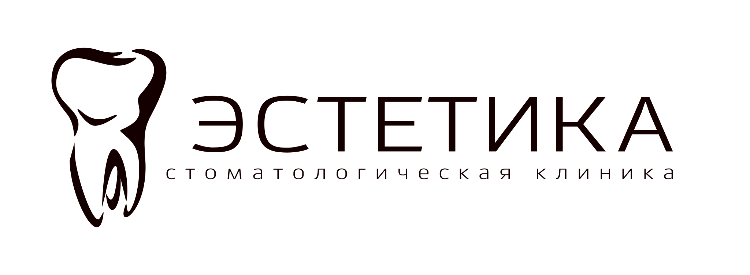 